Professional Request for Service Referral Form for Early Help or Children’s Social Care ServicesHull’s Children’s Partnership requires all professional request for service referrals to be completed via our dedicated Portal which is accessed via https://childrensportallive.hullcc.gov.uk/ . You should only be submitting this word version if you cannot use our Portal.If you do need to complete this word version, please make sure you have downloaded this  form from our website to ensure you are using the most up to date version.  For the latest form,  Request for Service Guidance form, Threshold of Need and Neglect Tool please visit Hull Safeguarding Children's Partnership. Old versions will not be accepted from 1 March 2022 and you will be asked to re-submit your request using the correct form or re-directed to use the portal.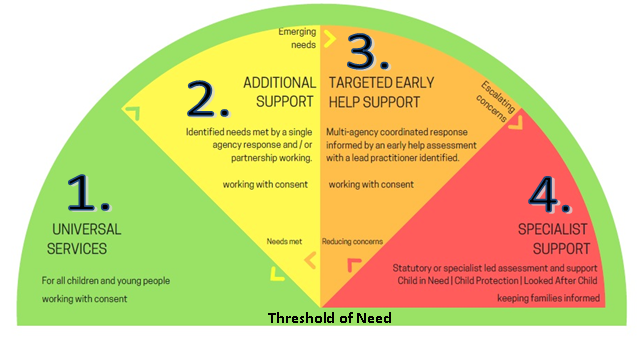 WARNING: If a child is in imminent danger you must dial 999 and speak to the Police.For urgent safeguarding/child protection referrals we need you to call us first.  Please save this form so you can return to it later.  You can contact the Early Help and Safeguarding Hub (EHaSH) on: 01482 448 879 Option 4 (Mon- Thurs 8.30am-5pm and Fri 8.30am-4.30pm) and the  Emergency Duty Team (EDT) 01482 300 304 (Mon – Thurs 5pm – 8.30am and Fri 4.30pm – Mon 8.30am)Threshold RequestAre you making a Request for Service for under the Threshold of Need for: (Mandatory)Universal/Additional Support (level 1 and 2)  Yes  Targeted Early Help (level 3)  Yes  Children’s Social Care Specialist Support (level 4)   YesDate of Request for Service                   Time of Request for Service  ::Consent We cannot accept levels 1-3 Universal/Additional Support/Targeted Early Help requests without a parent/carer or a young person’s consent, please make sure you have consent (verbal or written) in place before continuing with this request for service. Level 4 requests for Children Social Care should also have consent and be aware of this request for service unless this would place a child(ren) at further risk.Does the family know you are making this request for service?	 Yes	 NoIf they are not aware, please explain your rationale for making a request for service without parent/carers being informedIf you have informed them, have they given consent?		 Yes	 NoWho has given consent? Name and relationship to child(ren)Date consent obtained If they did not give consent, please explain your rationale for making a request for service without parental consentIf they have given consent, have they agreed for us to share this information with appropriate agencies and for those agencies to share appropriate information back with us?            Yes	       NoIf they have given consent, are there any agencies the family have specified that we are NOT to share information with at this time, if so, please provide this information here.About YouPlease provide us with your contact details and nature of your role with the child and/or family.  Please ensure you provide your email address so that we can provide feedback/the outcome of your request for service.About the Child /Young Person/Family NetworkPlease provide as much detail for each child you are referring to us (please add more rows as required)Please provide as much detail for any other children in the household  (i.e sibling, step sibling).Please complete what you know about the parent/carers and members of the child’s family network (please add more rows as required)Additional NeedsDoes the child have any identified special educational needs or disabilities?	Yes	 No	Not Known If Yes, Does the child have an Education, Health and Care Plan?	 Yes	 No	Not KnownPlease tell us about any specific needs the child or their family might have as a result of a child’s special needs or disabilitiesAre there any communication needs (including language and disability)?  If anyone does not have English as their primary language, please state the language used and if an interpreter is required , and/or anyone in the household has a disability, please provide relevant details here.Is there an Early Help Assessment or Plan in place for this child/family? Yes	 No	Not KnownIf Yes, who is the Lead Professional? Primary Need of Child/Family: (Mandatory)  WorriesHave you identified any contextual safeguarding risks for this child or young person ? Please tick all those that are relevantIf you are passing on information from a third party, please make that explicit here and explain whether or not that person wishes to remain anonymous.  Alternatively, provide us with his or her contact details and explain the relationship between this person and the child and family (e.g. family member, neighbour).What have you seen or heard that you are worried about, what effect have the worries had on the child and is the reason for your request for service?Has this happened before? 	Yes	 NoIf Yes, give details of previous incidents.  What is different today that makes this more of a worry?Have you spoken to anyone in the family about your worries?	 Yes	 NoIf Yes, what happened?If No, why not?Complicating factors (anything that is making it more difficult internally/externally from the family household to address the worries)What’s Working Well - Strengths and SafetyWhat are the times you know of when the parents/carers are caring for the child/ren well?What are all of the good things you know happening in the child’s life that makes things better for them? Who are the people who help?What are the times that the worries have been there, and somebody has done something to make sure the child hasn’t been hurt or frightened?Family and Network DetailsWho would the child say are the most important people in their life?Who would the parents say are the people around them that help and support them?Who are the most important professionals involved with the child and family?Please list all known professional involvements (please add more rows as required)What Needs to Happen Level 1 and 2 ONLY - Please tick which Universal/Additional Support Help Service you wish to refer to and give a brief explanation of what you think the child/family need or are asking for?Level 3 and 4 ONLY -Please tell us how you think Targeted Early Help or Children’s Social Care could help to reduce any risk of harm to the child and/or members of their family. Scaling QuestionsWhere do you rate the situation at the moment on a scale of 0 - 10, Where 10 is that there have been some concerns for the child, but no more than any child in the community and there are people around making sure the child is ok, and 0 is I am so worried about the child, they have already been hurt and if something doesn’t change, they could be seriously hurt again?0.      	1.	2.	3.	4.	5.	6.	7.	8.	9.	10.What are the things that need to happen to increase the safety or wellbeing and make things better for the child? (What could improve things by 1) Submitting Your Request for ServiceCompleted Request for Service  forms should be sent to the Early Help and Safeguarding Hub (EHaSH) mailbox: EHASH@hullcc.gov.uk.Please ensure you attach any additional supporting documentation, including any assessments, neglect tool etc you have completed when you submit this form to us and list those herePlease tell us why it was not possible for you to use our dedicated portal request for service route on this occasionThank you for your Request for Service, we may need to speak with you further and aim to respond with the outcome within 3 working days for Targeted Early Help Support/Specialist Support - Children’s Social Care (Level 3 & 4) and within 5 working days for Universal/Additional Support (Level 1 & 2)First and Last Name Agency/Team DetailsAgency Referring               Health Services:  Agency if not on listEmail Telephone NumberWhat is your role/relationship to the child and/or family? First NameLast NameDate of Birth /Age or EDDGender (Male/Female/Not Known/ Unborn)AddressTelephone Number and/or EmailEthnicityEducation (School/Nursery)NHS Number(Include mother’s NHS no for unborn children)First NameLast NameDate of Birth /Age or EDDGender (Male/Female/Not Known/ Unborn)AddressTelephone Number and/or EmailEthnicityEducation (School/Nursery)NHS Number(Include mother’s NHS no for unborn children)First Name Last NameDate of Birth/AgeGenderRelationship to the child/renAddress (if not the same as the child)Telephone Number and/or Email   Ethnicity First and Last Name Agency/Team DetailsEmail Telephone NumberGang Membership / Serious Youth ViolenceChild Criminal ExploitationMissingChild Sexual ExploitationHarmful Sexual BehavioursTraffickingRadicalisationOther (Please Specify) NameRoleAgency/TeamContact DetailsReason for InvolvementEarly Help Family Support (0-11yrs)Drug & Alcohol Support (Children & Young People)Early Help Family Support (11-19yrs)Drug & Alcohol Support (Parental/Adults)Early Help Family Support (targeted pregnancy)Family Group ConferencingEarly Help Family Support (SEND)Parenting SupportEarly Help Family Support (NEETs)Young Carers SupportEarly Help Children's Centre ServicesYouth Services (10-19yrs)Reason: Reason: Reason: Reason: 